Аналитическая справка о деятельности уполномоченного по правам ребенка МБОУ Сов-Дарская  ООШСОДЕРЖАНИЕ:ВведениеРабота уполномоченных с обращениями и жалобами участников образовательного процесса. Исполнение муниципальной программы гражданско-правового и патриотического воспитанияСтатистика основной работыЗаключение Введение     Муниципальное бюджетное общеобразовательное учреждение Сов-Дарская основная общеобразовательная школа работает с понедельника по пятницу с 8:00 до 17:30 в две смены. Продолжительность недели - 5 дней. Продолжительность уроков - 40 мин. Дата создания образовательной организации - 01.01.1930. Язык образования – русский. Численность обучающихся- 17. Директор – Высавская Татьяна Ивановна. Хмара Анна Михайловна - заместитель директора по учебно-воспитательной работе. Педагогический состав – 9 человек.Статистические данные:     В школе имеются оборудованные кабинеты: информатики, биологии-химии, математики-физики, русского языка и литературы, технологии, начальных классов, ОБЖ, спортивная комната. Имеется оборудованная спортивная площадка и стадион. Есть мастерские для занятий на уроках технологии. В школе есть библиотека с необходимой учебной, художественной и научно-популярной литературой. Питание детей организовано в школьном буфете, оснащенной необходимым оборудованием, соответствующим санитарным нормам.     Средств обучения и воспитания, приспособленных для использования инвалидами и лицами с ограниченными возможностями, нет. Для обеспечения доступа в здание инвалидам имеется  пандусы, место для парковки транспортных средств инвалидов.Оборудованных учебных кабинетов - 5.     Все кабинеты оснащены ПК, кабинет информатики МФУ, проекторами, экранами. Имеются необходимые пособия по каждой дисциплине.     Медицинский кабинет в школе отсутствует. Работу по охране здоровья осуществляет фельдшер ФАП с.Советский Дар Серова М.И..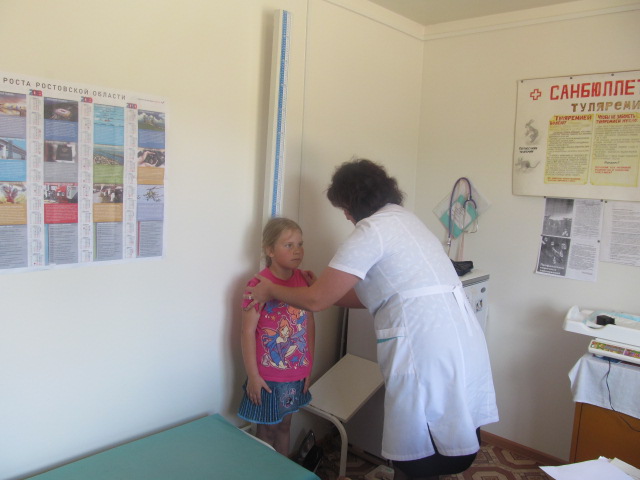      Сеть Интернет доступна для учащихся и педагогов в кабинете информатики. Доступ к электронным образовательным ресурсам обеспечен для учащихся и педагогов. Это официальные сайты Министерства образования и науки, федеральный портал "Российское образование", Единая коллекция цифровых образовательных ресурсов" и др.     Образовательная деятельность МБОУ Сов-Дарская ООШ осуществляется за счёт бюджетных ассигнований федерального бюджета, бюджета субъекта РФ, местного бюджета.     Обучающихся по договорам об образовании за счёт средств физических и (или) юридических лиц нет.     Количество видов экономической деятельности МБОУ Сов-Дарская ООШ – 1.     Вид экономической деятельности - основной.Работа уполномоченных с обращениями и жалобами участников образовательного процесса."Ребенок, ввиду его физической и умственной незрелости,нуждается в специальной охране и заботе, включаянадлежащую правовую защиту"                     Из Декларации прав ребенка 1989 г.       Прием осуществляется понедельник-пятница с 14.00 до 15.00.     Основные функции и задачи Уполномоченного:- содействует правовому просвещению участников образовательного процесса;- содействует восстановлению нарушенных прав участников образовательного процесса;- оказывает помощь законным представителям несовершеннолетних в регулировании взаимоотношений родителей с детьми в конфликтных ситуациях;- обеспечивает взаимодействие обучающихся, их родителей (законных представителей), семей, педагогических работников и других участников образовательного процесса по вопросам защиты их прав.Количественные и качественные показатели рассмотрения обращений. Перечень вопросов:     Всего поступило обращений, в том числе письменных и устных-11;конфликтные и спорные ситуации: ученик-ученик -7,                                                                      ученик-родитель - 0,                                                                     ученик-учитель - 2,                                                                        родитель-учитель - 0; семейное неблагополучие -1; жестокое обращение с детьми - 0; психическое и физическое насилие в семье и школе - 0;     Обращения взрослых участники образовательного процесса - 1 (учителя);     Количество обращений, разрешенных путем проведения примирительных процедур (ШСП (школьная служба примирения)) - 11;     Количество обращений, в которых подтвердилось нарушение прав - 11;     Количество обращений, по которым удалось полностью или частично решить восстановить нарушенное право - 11;     Количество заседаний КДН и ЗП муниципалитета, в которых принимали участие школьные уполномоченные -1,(правонарушение несовершеннолетнего заключалось в звонке  в службу 112 и вызовом наряда  в с.Советский Дар (ребёнок ОВЗ);     Нарушителю разъяснено его поведение и последствия такого поступка, выводы родителем сделаны, ограничен доступ ребёнка к средствам связи.Исполнение муниципальной программы гражданско-правового и патриотического воспитания     Работа МБОУ Сов-Дарская ООШ по вопросу предупреждения нарушений требований законодательства РФ в сфере образования при организации взаимодействия со всеми участниками образовательного процесса регламентируется Уставом школы, локальными актами. В Уставе определены: предмет и цели деятельности учреждения, имущество и финансовое обеспечение учреждения, организация деятельности, права и обязанности Учреждения, образовательный процесс, управление Учреждением, дана информация о деятельности учреждения. Указаны отчетность и контроль за деятельностью Учреждения, его реорганизация и ликвидация, права и обязанности всех участников образовательного процесса: обучающихся, их родителей (законных представителей), педагогических работников учреждения. Права и обязанности, обучающихся Учреждения определяются законодательством Российской Федерации.     При зачислении обучающихся в УО родители (законные представители) знакомятся с Уставом, лицензией на право ведения образовательной деятельности, свидетельством о государственной аккредитации, Положением Совета Организации, основной образовательной программой, реализуемой МБОУ Сов-Дарская ООШ и другими документами, регламентирующими организацию образовательного процесса.      При зачислении обучающихся в ОУ с родителями (законными представителями) заключается договор о предоставлении начального общего, основного общего образования. Договором стороны определяют взаимные права и обязанности по обеспечению реализации обучающимися права на получение бесплатного качественного общего образования   ступеней начального, основного образования.     Школа в доступной форме обеспечивает ознакомление Родителей (законных представителей) с основными и дополнительными образовательными программами, учебным планом, годовым календарным учебным графиком, расписанием занятий, правилами внутреннего распорядка, регламентирующими образовательную, воспитательную и административную деятельность Школы.     Ежегодно состояние и результаты развития МБОУ Сов-Дарская ООШ отражается в Публичном отчете, отчете о самообследовании ОУ, которые обсуждаются на заседаниях Совета Организации и доводятся до сведения родителей.     Документы и информация о деятельности школы размещается в удобном для обозрения месте, на сайте, в СМИ.     С целью усиления разъяснительной работы с родительской и педагогической общественностью предусмотрена возможность обращений по электронной почте shkola36azov@yandex.ru.     В школе создан психолого-медико-педагогическая консилиум. Всем субъектам образовательного процесса (ребенку, семье, педагогам и специалистам ОУ) оказывается комплексная индивидуально ориентированная динамическая помощь по возникающим конкретным проблемам.  Завуч, ответственный за работу ПМПК,  консультирует родителей, педагогов по вопросам организации учебно-воспитательного процесса с учетом особенностей ребенка и динамики его индивидуального развития, по вопросам практического применения психологии, ориентированной на повышение социально-психологической компетентности обучающихся, педагогических работников, родителей (лиц, их заменяющих).     Проводятся семинары, педсоветы, совещания с участием родителей (законных представителей).     Директор, заместитель директора, уполномоченный по правам ребенка осуществляют консультирование родителей, педагогов.Родители участвуют в общественном управлении школой:Деятельность родительского комитета  школы.     Школьный родительский комитет состоит из представителей родителей учащихся. В течение учебного года проводятся заседания родительского комитета по отдельному утверждённому плану. Традиционно в ноябре проводится расширенное заседание с приглашением на него директора школы, на котором родители могут задать интересующие их вопросы и озвучить свои предложения.      Представители родительского комитета регулярно проводят рейды в классы по оценке внешнего вида учащихся, состояния их дневников, посещают буфет с целью контроля за качеством питания учащихся. По инициативе и при активной помощи родительского комитета ежегодно проводятся  семейные мероприятия: «Вместе идём в поход» ( сентябрь), акция «Бессмертный полк».Работа родителей в  Совете Организации.     Органом, обеспечивающим осуществление государственно-общественного характера управления школой, является Совет Организации. Одним из важнейших направлений в работе школы является расширение общественного участия в управлении образованием. В состав Управляющего совета входят 9 человек, которые представляют администрацию и педагогов школы, родителей, учащихся. Председатель  Совета Организации – Высавская Т.И. (директор школы).     Работа Совета Организации осуществляется в соответствии с Положением о Совете Организации и утверждённым планом работы.Следует отметить, что все (100%) решения Совета Организации выполняются в указанные сроки. О возросшей роли Совета Организации в деятельности по управлению школой свидетельствует тот факт, что число рассмотренных вопросов в течение текущего учебного года увеличилось.     В соответствии с планом работы школы ежегодно проводится 4 общешкольных родительских собрания, на которых рассматриваются вопросы организации учебно-воспитательного процесса, финансово-хозяйственной деятельности школы, профилактики преступлений и правонарушений среди несовершеннолетних, формирования навыков ЗОЖ и т.д. На родительские собрания традиционно приглашаются представители  правоохранительных органов,  медицинские работники, педагоги.     Правовое воспитание предусматривает подготовку ребёнка к жизни в обществе. Основой правового воспитания является правовая подготовка личности. Цель работы по данному направлению - формирование готовности личности к ответственному выбору на основе осознанного права.     Мероприятия по данному направлению:- декада правовых знаний- тематические классные часы по правам и обязанностям человека;- тематические конкурсы, внеклассные мероприятия.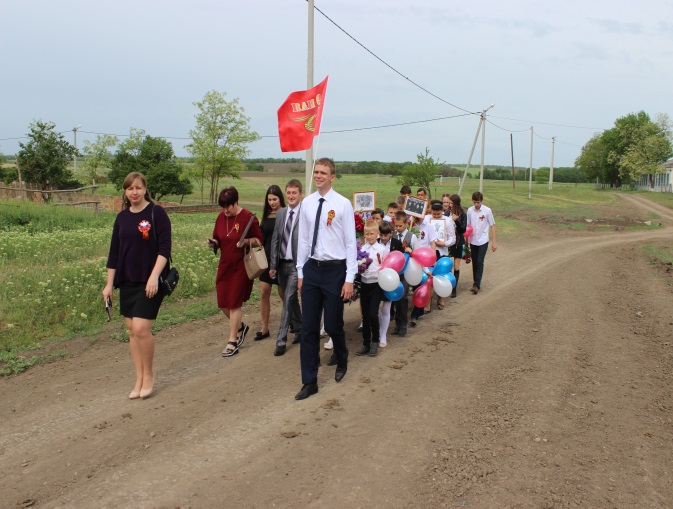 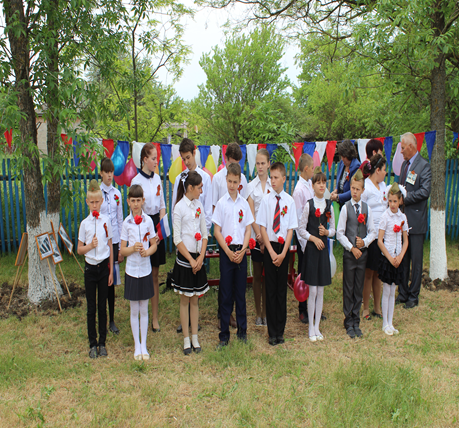 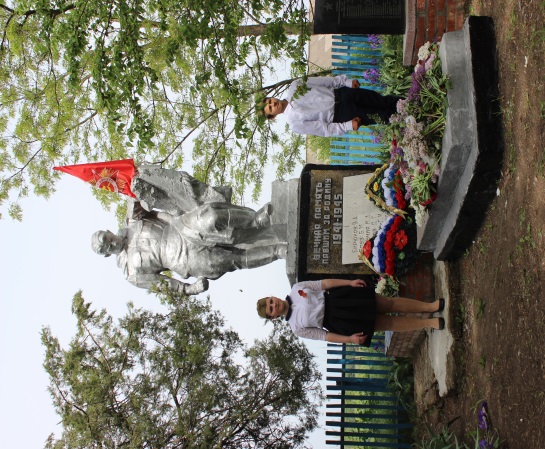 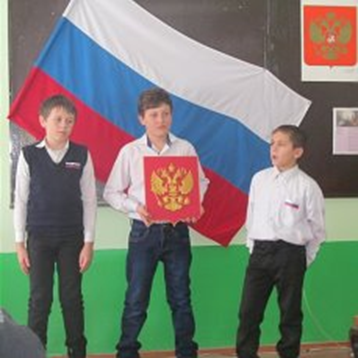 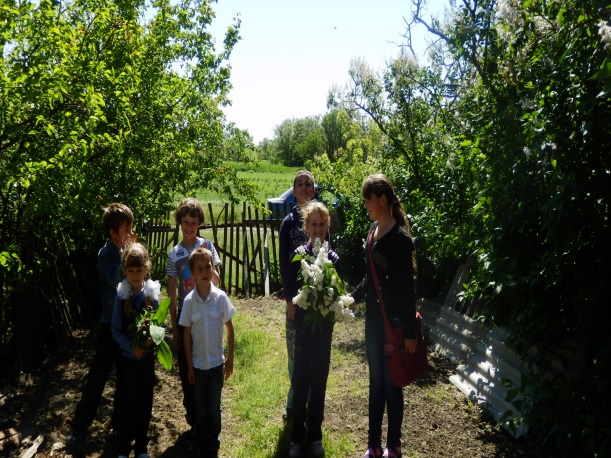 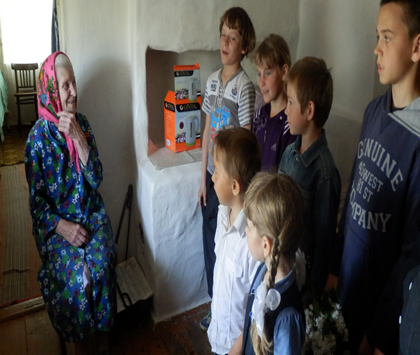      При проведении работы по данному направлению школа активно сотрудничает с представителями муниципальных и правоохранительных органов.          4.Статистика основной деятельности     В работе уполномоченного по защите прав участников образовательного процесса МБОУ Сов-Дарская ООШ большое внимание уделяется профилактике противоправного поведения подростков, совершенствованию правосознания и правовой культуре.     Работа по формированию правовой культуры ведется в школе не эпизодически, а представляет собой систему. Основную работу по правовому воспитанию учащихся выполняют педагоги и уполномоченный по правам участников образовательного процесса. Одним из условий повышения эффективности правового воспитания является учет возрастных особенностей школьников.      Учащиеся 1-4 классов осваивают незнакомый им распорядок в школе, правила поведения, обязанности ученика, которые прописаны в Уставе школы, выполняют первые общественные поручения как дежурные класса. В процессе этой деятельности у них возникает чувство ответственности перед коллективом класса, школы за свои поступки, поведение.     В работе с учащимися 5 - 6 классов классные руководители, совместно с уполномоченным по правам участников образовательного процесса, закрепляют их сознательное отношение к выполнению Правил для учащихся, нетерпимость к нарушителям дисциплины, продолжается формирование личной ответственности за свои поступки, за свое поведение перед обществом через систему классных часов по темам: «Школа правовое пространство»,  «Закон и совесть», «Правила для учащихся».      Учащиеся 7-8 классов получают общие представления о законах Российского государства, об основных правах и обязанностях граждан, учатся понимать и одобрять правила поведения в общественных местах, уметь их соблюдать.     В течение 2017-2018 учебного года уполномоченным по правам участников образовательного процесса в школе велась просветительская деятельность:совместные мероприятия с учителем истории и обществознания Гузенко В.А.:оказание помощи в подборе информации (презентации) для проведения мероприятий в старших классах, посвященных Дню правовой помощи «Права ребёнка»;-совместные мероприятия в начальных классах, посвященные Дню правовой помощи «Права ребёнка»;обновлена информация на сайте: помещен план работы уполномоченного на 2017-2018 учебный год; размещена информация для родителей (обеспечении безопасности детей); информация о конфликтных комиссиях.     В системе в школе ведется постоянная работа Совета профилактики с учащимися различных категорий и их родителями совместно с инспекторами отдела по делам несовершеннолетних, с учащимися, состоящими на учете  ВШУ, в системе проводятся профилактические беседы с  заместителем директора по УВР. В 2017-2018 учебном году эти учащиеся привлекались к участию в проведении социально значимых акций: «Молодежь за здоровый образ жизни»,  «Чистый двор»,  «Поздравь ветерана»,  а так же привлекались к участию в школьных праздниках, спортивных соревнованиях. 100% учащихся различных категорий (состоящих на ВШУ) во внеурочное время посещают кружки, секции, консультации.     За 2017-2018 учебный год в адрес Уполномоченного поступило 11 обращения, из них от учеников -10, от родителей -0, от учителей - 1. Из всех обращений все поступили  устно. Уполномоченным по правам участников образовательного процесса были проведены беседы с обратившимися, выяснены причины конфликтов, даны рекомендации.     С целью профилактики возникновения конфликтов между участниками образовательного процесса школьный уполномоченный проводит работу (консультации, ответы на обращения, беседы, лекции, семинары) по следующим направлениям:- организация учебного процесса;- взаимодействие: “учитель - ученик”;- взаимодействие: “ученик - ученик”;- взаимодействие: “семья - школа”;- правовые вопросы в рамках функционирования школы;- профилактика нарушения прав участников образовательного процесса.     Таким образом все субъекты образовательного процесса включены в разработку стратегических перспектив развития, анализ достижений и проблем ОУ.5.Заключение:     Институт Уполномоченного в нашей школе работает эффективно. За этот период наметился интерес у всех участников образовательного процесса к правовым вопросам.     Учащиеся, родители и учителя обращаются за советами по любым вопросам, т.к. уверены, что информация останется закрытой. В процессе работы осуществляется взаимосвязь между администрацией школы, Уполномоченным и родителями, что облегчает работу образовательного учреждения.Школьный уполномоченный по правам ребёнка в МБОУ Сов-Дарская ООШ:                                                   Хмара А.МОбщее количество обучающихся в ОУКоличество школ в муниципальном образованииКоличество действующих школьных уполномоченныхПолное название нормативного акта, регламентирующего деятельность уполномоченныхДата избрания уполномоченных/дата их последнего специализированного обученияФорма организации уполномоченных (МО, ОО, Совет, др.)1234561711Положениеоб уполномоченном по правам ребенка в МБОУ Сов-Дарская ООШ20.10.2017г/31.08.2019годин уполномоченный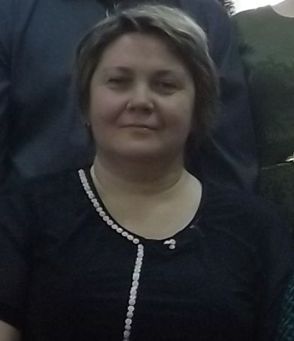 В МБОУ Сов-Дарская ООШ осуществляет свою                                                                    деятельность Школьный уполномоченный по    защите прав ребенка Хмара Анна Михайловна           (учитель русского языка и литературы).Количество мероприятий правового просвещения2Количество мероприятий патриотической направленности2Количество мероприятий по гражданскому воспитанию1Количество мероприятий с участием родителей4Количество мероприятий с участием специалистов системы профилактики0Количество информационных материалов (листовки, статьи в СМИ и др.)0Общее кол-во детей-участников мероприятий/из них «группа риска»17/4Количество детей «группы риска», привлеченных в кружки и секции4Индикатор эффективности2016 год2017годобщее число учащихся/количество правонарушений, совершенных учащимися организации20/1217/11количество конфликтов в детской среде (данные уполномоченного)911количество обучающихся, состоящих на внутришкольном учете, от общей численности обучающихся2/1%1/0,05%количество обучающихся, вовлеченных в правовое воспитание, в том числе участие в конкурсах, викторинах, олимпиадах правовой тематики, от общей численности обучающихся20/100%17/100%